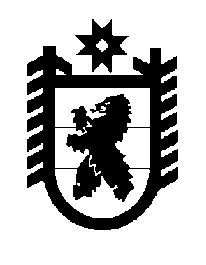 Российская Федерация Республика Карелия    ПРАВИТЕЛЬСТВО РЕСПУБЛИКИ КАРЕЛИЯПОСТАНОВЛЕНИЕот 10 декабря 2012 года № 376-Пг. Петрозаводск О внесении изменения в постановление Правительства                Республики Карелия от 11 февраля 2011 года № 30-ППравительство Республики Карелия п о с т а н о в л я е т:1. Пункт 4 Порядка и условий командирования Главы Республики Карелия  и лиц, замещающих отдельные государственные должности Республики Карелия, утвержденных постановлением Правительства Республики Карелия от 11 февраля 2011 года № 30-П (Собрание законодательства Республики Карелия, 2011, № 2, ст. 159; № 9, ст. 1446), изложить в следующей редакции:"4. Направление в служебные командировки первых заместителей Главы Республики Карелия, заместителей Главы Республики Карелия, лиц, замещающих государственные должности Республики Карелия в органах исполнительной власти Республики Карелия, осуществляется по распоряжению Главы Республики Карелия или уполномоченного им лица на основании служебного задания для направления в командировку и отчета о его выполнении (форма № Т-10а, утвержденная постановлением Государственного комитета Российской Федерации по статистике                     от 5 января 2004 года №1), подписываемых и утверждаемых Главой Республики Карелия или уполномоченным им лицом.Командировочные удостоверения подписываются Главой Республики Карелия или уполномоченным им лицом.Иные действия, связанные с обеспечением направления в служебные командировки в соответствии с Положением, Порядком и условиями:первых заместителей Главы Республики Карелия и заместителей Главы Республики Карелия, на которых не возложены обязанности по непосредственному руководству органом исполнительной власти Республики Карелия, осуществляются Администрацией;иных лиц, замещающих государственные должности Республики Карелия в органах исполнительной власти Республики Карелия, осуществляются соответствующими органами исполнительной власти Республики Карелия.".2. Настоящее постановление вступает в силу с 1 января 2013 года.            Глава Республики  Карелия                                                            А.П. Худилайнен